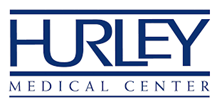 REGISTERED RESPIRATORY TECHNOLOGISTPosting Number – 1051, 1399 Part Time GENERAL SUMMARY:  Administers and instructs all phases of respiratory therapy including mechanical ventilation to neonatal, pediatric, and critical care patients.  Performs emergency procedures such as cardiac and pulmonary resuscitation and airway maintenance, and transports patients receiving oxygen and mechanical ventilation, also participates in quality assessment and continuous quality improvement activities, complies with all appropriate safety and infection control standards.  Lastly, performs all job duties and responsibilities in a courteous and customer-focused manner according to the Hurley Family Standards of Behavior.SUPERVISION RECEIVED:  Works under the supervision of a Respiratory Therapy Supervisor or designee who assigns and inspects work for conformance with policies, procedures, and standards.  RESPONSIBILITIES AND DUTIES:1. Administers respiratory therapy and ventilator care to Medical Center patients including those in critical care units.  Observes and records patient symptoms and reactions to therapy. 2. Proceeds with respiratory care based on patient assessment, analysis, planning, implementation, and evaluation.3. Participates as functioning member of cardiac arrest team.   Answers respiratory distress and STAT treatment calls.4. Samples blood gases and assists in interpretation.   Provides end tidal co2 and bicore measurements.  Provides, and may instruct in, proper tracheal suctioning and airway maintenance.5. Sets up, adjusts, and regularly monitors all types of conventional mechanical ventilation, high frequency ventilation, and BiPAP and CPAP units.6. Transports patients receiving oxygen and mechanical ventilation with portable oxygen, ventilators, and hand-operated ventilation devices.  Lifts, turns, moves, and transports patients using wheelchairs, stretchers, etc. using appropriate techniques as instructed/assigned.7. Cleans, maintains, and monitors all types of respiratory therapy equipment.8. Instructs students, patients, medical staff, and other personnel in respiratory therapy techniques.  Routinely performs patient education, documenting teaching in multidisciplinary patient tracking record.9. Assists physicians with bronchoscopies and management of short- and long-term ventilator patients.MINIMUM ENTRANCE REQUIREMENTS:•Graduation from an AMA approved Respiratory Therapy Registry Program.•Knowledge of modern principles, methods, materials, and equipment of Respiratory Therapy.•Knowledge of possible hazards to patients and of appropriate precautionary measures.•Ability to maintain records and make accurate reports, involving the use of computerized information.•Ability and willingness to work in a manner that will not endanger the safety of self, others, or equipment.•Ability to lift and bend during CPR and to transfer and reposition adult and infant patients.•Ability to push equipment, supply carts, cylinders, wheelchairs, gurneys, etc. ranging in weight from 5 lbs. to 400 lbs. or more.•Ability to lift equipment, boxes, stock items ranging from 3 lbs. to 60 lbs.•Ability to establish and maintain effective working relationships with Medical Center employees, physicians, patients, and the public.NECESSARY SPECIAL REQUIREMENTS:•Registration by the National Board for Respiratory Therapy as a Registered Respiratory Therapist.•Licensed through the State of Michigan as a Respiratory Therapist.http://careers.hurleymc.com/